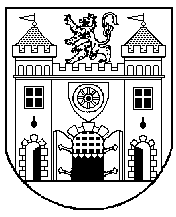 STATUTÁRNÍ MĚSTO LIBERECZASTUPITELSTVO MĚSTA LIBEREC č. 3/2023Obecně závazná vyhláška statutárního města Liberec,o zřízení městské policie Zastupitelstvo města Liberec se na svém zasedání dne 30. 3. 2023 usneslo vydat usnesením č. 49/2023 na základě ustanovení § 1 odst. 1 zákona č. 553/1991 Sb., o obecní policii, ve znění pozdějších předpisů a § 10 písm. d) a § 84 odst. 2 písm. h) zákona č. 128/2000 Sb., o obcích (obecní zřízení), ve znění pozdějších předpisů, tuto obecně závaznou vyhlášku:Čl. 1Ve statutárním městě Liberec se zřizuje Městská policie Liberec.Čl. 2Závěrečná ustanoveníMěstská policie Liberec zřízená podle Obecně závazné vyhlášky statutárního města Liberec č. 12/2005, o zřízení městské policie a podrobnostech stejnokroje strážníků městské policie se považuje za Městskou policii Liberec zřízenou podle této vyhlášky.Zrušuje se Obecně závazná vyhláška statutárního města Liberec č. 12/2005, o zřízení městské policie a podrobnostech stejnokroje strážníků městské policie.Tato vyhláška nabývá účinnosti dnem 20. dubna 2023.Mgr. Šárka Prachařová v. r.Ing. Jaroslav Zámečník, CSc. v. r.náměstkyně primátora primátor 